Centre For Open and Distance Learning 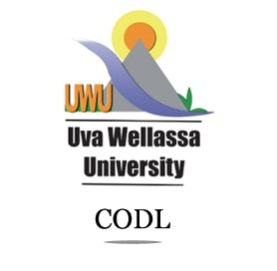 Uva Wellassa University of Sri LankaApplication form Bachelor of Business Management General (External) Degree Programme  1st intake – Academic Year 2020Please fill this application in English Block CapitalsPart I - Personal DetailsName of Applicant ( with initials) ( Rev./ Mr./ Mrs./ Ms.)Applicant’s Full NameDate of Birth:                                                     Age as at applying date:Gender:                                                              Civil Status: Nationality: NIC No:                                                               NIC Issue Date:Contact Telephone Numbers:Email:Contact Address:Part II – Educational QualificationsResults of the G.C.E.(A/L)ExaminationResults of the G.C.E.(O/L)Examination Other Academic Qualifications, if anyPart III – Other Qualifications/DetailsPresent Employment Details, if any (institute, post, employer etc.)Are you a currently registered or previously registered student for another course at the Center for Open and  Distance Learning of this University  If yes, Give Details: (Please submit all registration details /copies of awarded certificates)Any other Relevant information that you wish to informPart IV – Payment Details (Application Fee)Please give the following Information on payment of Application Fee16.Part V – Applicant’s DeclarationI certify that all particulars given by me in this form are true and accurate. I am also aware that if any particulars given by me in this application are found to be false or inaccurate prior to my admission, my application will be rejected and that if such information is found to be false or inaccurate after my admission, I will be dismissed from the degree programme concerned without any compensation. In the event of my being selected for admission, I shall abide by the Statutes, By-laws, Regulation and Rules of the University concerned in so far as they are applicable to me. I read the instructions which given with this application and clearly understood.Date:                                                            Signature of Applicant:Note: 	Applicant should attach duly certified copies of the Birth Certificate, NIC, Results Sheet of G.C.E.(A/L)Examination, Results Sheet of G.C.E.(O/L)Examination, Deposit Slip of Application fee  and any other certificate which need to prove the qualifications with the application.Important: Incomplete applications will be rejected without any notification. Part VI –  For Office Use OnlyApplication received Date Application   Accepted / Rejected Date                                                                                                           Signature of the Staff OfficerDetails related to selection InterviewYear:Index Number:Index Number:Index Number:SubjectsSubjectsRecorded ResultsMedium:Medium:Z-Score:Z-Score:Administrative District from which G.C.E.(A/L) examination was taken:General English (if relevant)General English (if relevant)Administrative District from which G.C.E.(A/L) examination was taken:Common General (if relevant)Common General (if relevant)Administrative District from which G.C.E.(A/L) examination was taken:Year                                                              Index NumberIndex NumberIndex NumberSubjectGradeSubjectGradeAmount   -Please paste the customer copy of the Deposit Slip hereName of the Bank    -Please paste the customer copy of the Deposit Slip hereBranch      -Please paste the customer copy of the Deposit Slip hereDate          -Please paste the customer copy of the Deposit Slip hereName of the Payee     -Name of the Payee     -NIC No. of the payee  -NIC No. of the payee  -Completion of RequirementsCompletion of RequirementsCompletion of RequirementsSubmitted before closing dateYesNoComplete the application with all required detailsYesNoCertified Copies of Certificates are attachedYesNoDeposit Slip of Application fee is attachedYesNo